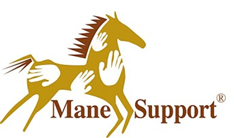 Sponsor an Equine Counselor…Make a Difference!Mane Support is an equine assisted grief counseling program that provides a ministry to children, youth and adults who have experienced a death, who are anticipating a death of someone they know, or who have experienced other types of trauma related to the loss.  The equine counselors are the horses of Mane Support, who with their intuitiveness help heal hurting hearts.  Because they are such a valuable part of the work that we do, we make sure all of their needs are met! Make a Difference by becoming a Sponsor for one of our Equine Counselors for one month, three months, six months or one year.                                                      Your tax deductible donation of $50 per month provides the following: An opportunity for YOU to choose an Equine Counselor!An opportunity for an Equine Counselor to get to know YOU!An opportunity for YOU to assist with veterinary, farrier and feed costs for the horse you choose!An opportunity for an Equine Counselor to have their needs met because of your generosity!Once you are paired with an Equine Counselor YOU will have the opportunity to participate in Mane Support’s Sponsor Day the last Saturday of each month.   During this time you will be able to come and spend time with the Equine Counselor, take pictures or just enjoy the day “being in the moment.” I would like to sponsor______________________ for______ number of months,                  for a total of ______________.                                                     You may send in your full payment or use PayPal and the online registration.www.manesupport.org                                                                                                                                                                                                              Mane Support                                                                                                                                                      2919 Davis Ford Road                                                                                   Maryville, TN 37804                          Equine Counselor Sponsorship Registration  Name: Contact Information (Address, Phone and E-Mail):I will be attending Mane Support’s Sponsor Day on ______________________ (Please name the month, remembering it is the last Saturday of the month)I plan on attending time session:10:00 a.m.  –  12:00 p.m.______12:00 p.m.  -  2:00 p.m________2:00 p.m.  -  4:00 p.m.________10:00 a.m. -  4:00 p.m._______